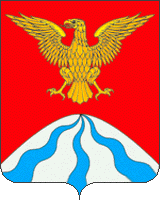 ФИНАНСОВОЕ УПРАВЛЕНИЕ АДМИНИСТРАЦИИ МУНИЦИПАЛЬНОГО ОБРАЗОВАНИЯ «ХОЛМ-ЖИРКОВСКИЙ РАЙОН» СМОЛЕНСКОЙ ОБЛАСТИП  Р  И  К  А  Зот 23.10.2015                                                                                     № 97О внесении изменений в Перечень кодов подвидов доходов по видам доходов, главными администраторами которых являются органы местного самоуправления муниципального района, структурные подразделения Администрации и (или) находящиеся в их ведении казенные учреждения»1. Внести в Перечень кодов подвидов доходов по видам доходов, главными администраторами которых являются органы местного самоуправления муниципального района, структурные подразделения Администрации и (или) находящиеся в их ведении казенные учреждения, утвержденный приказом финансового управления Администрации муниципального образования «Холм-Жирковский район» Смоленской области от 28.04.2015 № 34 «Об утверждении Перечня кодов подвидов доходов по видам доходов, главными администраторами которых являются органы местного самоуправления муниципального района, структурные подразделения Администрации и (или) находящиеся в их ведении казенные учреждения», следующие изменения:дополнить строками следующего содержания2. Бюджетному отделу финансового управления (Е.В. Бочкина) довести настоящий приказ до сведения главных администраторов доходов бюджета муниципального образования «Холм-Жирковский район» Смоленской области и  Отделения №12 Федерального казначейства по Смоленской области.Начальник  финансового управленияАдминистрации муниципального образования «Холм-Жирковский район»Смоленской области                   			                              Т.М. Станько1 11 05075 05 0000 120Доходы от сдачи в аренду имущества, составляющего казну муниципальных районов (за исключением земельных участков)1 11 05075 05 0100 120Сумма платежа (перерасчеты и задолженность по соответствующему платежу)1 11 05075 05 0200 120Пени, проценты и штрафы по соответствующему платежу